ANEXO IPORTADA DEL TFM MÁSTER UNIVERSITARIOEN  	(título del Máster)TÍTULO:  	(del trabajo)DECLARACIÓN DE ORIGINALIDAD (NRTFE: Art. 8.1):El/la estudiante D./Dña. 	con DNIDECLARA:que el presente Trabajo de Fin de Máster es original e inédito y está libre de plagios;que ha citado adecuadamente los textos y ejemplos tomados de otros autores;que es consciente de las consecuencias académicas y/o disciplinarias derivadas del incumplimiento de las declaraciones (1) y (2), en aplicación de las normas vigentes de la Universidad de Sevilla.Firmado:	 (solicitante)DECLARACIÓN DE CONFORMIDAD:El profesor/a D./Dña. 	, tutor/a del estudiante autor/a de este TFM,EXPRESA su conformidad con el contenido y la forma del presente Trabajo de Fin de Máster y autoriza los trámites administrativos para su depósito.EXPRESA no ser consciente ni responsable de posibles plagios ni del uso indebido de textos o ideas de otros autores.Firmado:	 (tutor /a)FACULTAD DE FILOLOGÍA. Universidad de Sevilla. C/ Palos de la Frontera s/n 41004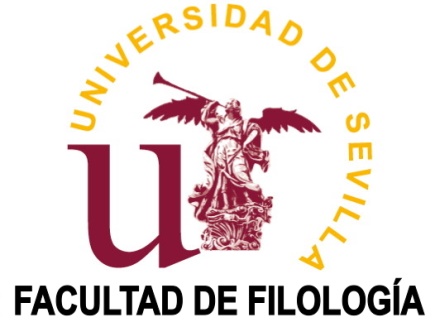 ANEXO IREGISTRO DE ENTRADA